РОССИЙСКАЯ ФЕДЕРАЦИЯРОСТОВСКАЯ ОБЛАСТЬБАГАЕВСКИЙ РАЙОНМУНИЦИПАЛЬНОЕ ОБРАЗОВАНИЕ«БАГАЕВСКОЕ СЕЛЬСКОЕ ПОСЕЛЕНИЕ»СОБРАНИЕ ДЕПУТАТОВ БАГАЕВСКОГО СЕЛЬСКОГО ПОСЕЛЕНИЯО внесении изменений в решение Собрания депутатов Багаевского сельского поселения от 30.10.2008 № 3 «Об утверждении Положения о муниципальной службе в муниципальном образовании «Багаевское сельское поселение» В целях приведения документов в соответствие с Федеральным законом               от 02.03.2007 № 25-ФЗ «О муниципальной службе в Российской Федерации», Областным законом Ростовской области от 09.10.2007 № 786-ЗС «О муниципальной службе в Ростовской области», Собрание депутатов Багаевского районаРЕШИЛО:      1. Внести следующие изменения в решение Собрания депутатов  Багаевского сельского поселения  от 31.10.2008г. №3 «Об утверждении Положения о муниципальной службе в муниципальном образовании «Багаевское сельское поселение»:   1.1.В главу 6 «Рабочее (служебное) время и время отдыха муниципального служащего» внести следующие изменения:- Пункт 5 статьи 22 изложить в следующей редакции: «5. Муниципальным служащим предоставляется ежегодный дополнительный оплачиваемый отпуск за выслугу лет продолжительностью:1) при стаже муниципальной службы от 1 года до 5 лет - 1 календарный день;2) при стаже муниципальной службы от 5 до 10 лет - 5 календарных дней;3) при стаже муниципальной службы от 10 до 15 лет - 7 календарных дней;4) при стаже муниципальной службы 15 лет и более - 10 календарных дней»;- Пункт 6 статьи 22 изложить в следующей редакции: «6. По соглашению между муниципальным служащим и представителем нанимателя (работодателем) ежегодный оплачиваемый отпуск может быть разделен на части. При этом хотя бы одна из частей отпуска не может быть менее 14 календарных дней.»;- Пункт 7 статьи 22 изложить в следующей редакции«7. Муниципальному служащему, имеющему ненормированный рабочий день, предоставляется ежегодный дополнительный оплачиваемый отпуск продолжительностью 3 календарных дня». 1.2. Сохранить для муниципальных служащих, лиц, замещающих муниципальные должности на постоянной основе, имеющих на дату 02.03.2017 года неиспользованные ежегодные оплачиваемые отпуска или части этих отпусков, право на их использование, а также право на выплату денежной компенсации за неиспользованные ежегодные оплачиваемые отпуска или части этих отпусков.1.3. Исчислять в соответствии с требованиями статьи 22 «Положения о муниципальной службе в муниципальном образовании «Багаевское сельское поселение»» (в редакции настоящего Решения Собрания депутатов Багаевского сельского поселения) продолжительность ежегодных оплачиваемых отпусков, предоставляемых муниципальным служащим, замещающим должности муниципальной службы на дату 02.03.2017 года, начиная с их нового служебного года.1.4. Статью 12 дополнить пунктами 8, 9, 10, 11, 12, 13, 14 следующего содержания: - «8. За совершение дисциплинарного проступка - неисполнение или ненадлежащее исполнение муниципальным служащим по его вине возложенных на него служебных обязанностей - налагаются дисциплинарные взыскания в соответствии со статьей 27Федерального закона «О муниципальной службе в Российской Федерации». Порядок применения и снятия дисциплинарных взысканий определяется трудовым законодательством».- «9. За несоблюдение муниципальным служащим ограничений и запретов, требований о предотвращении или об урегулировании конфликта интересов и неисполнение обязанностей, установленных в целях противодействия коррупции Федеральным законом «О муниципальной службе в Российской Федерации», Федеральным законом от 25 декабря 2008 года № 273-ФЗ «О противодействии коррупции» и другими федеральными законами, налагаются взыскания в соответствии со статьей 27.1 Федерального закона «О муниципальной службе в Российской Федерации» (далее - взыскания за совершение коррупционных правонарушений)». - «10. Взыскания за совершение коррупционных правонарушений применяются в порядке и сроки, установленные Федеральным законом от 02 марта 2007 № 25-ФЗ «О муниципальной службе в Российской Федерации»,  Областным законом от 9 октября 2007 года № 786-ЗС «О муниципальной службе в Ростовской области» и Положением о муниципальной службе в муниципальном образовании «Багаевское сельское поселение». - «11. Взыскания за совершение коррупционных правонарушений применяются представителем нанимателя (работодателем) на основании:1) доклада о результатах проверки, проведенной подразделением кадровой службы соответствующего муниципального органа по профилактике коррупционных и иных правонарушений;2) рекомендации комиссии по соблюдению требований к служебному поведению муниципальных служащих и урегулированию конфликта интересов в случае, если доклад о результатах проверки направлялся в комиссию;3) объяснений муниципального служащего;4) иных материалов».- «12. Решение представителя нанимателя (работодателя) о применении взыскания за совершение коррупционного правонарушения оформляется муниципальным правовым актом в соответствии с Уставом муниципального образования «Багаевское сельское поселение» и иными муниципальными правовыми актами.В муниципальном правовом акте о применении к муниципальному служащему взыскания за совершение коррупционного правонарушения в качестве основания применения взыскания указывается часть 1 или 2 статьи 27.1 Федерального закона «О муниципальной службе в Российской Федерации»- «13. Взыскания за совершение коррупционных правонарушений применяются не позднее одного месяца со дня обнаружения совершения муниципальным служащим коррупционного правонарушения, не считая периода его временной нетрудоспособности, пребывания его в отпуске, других случаев его отсутствия на службе по уважительным причинам, а также времени проведения проверки подразделением кадровой службы соответствующего муниципального органа по профилактике коррупционных и иных правонарушений и рассмотрения ее материалов комиссией по соблюдению требований к служебному поведению муниципальных служащих и урегулированию конфликтов интересов. При этом взыскание должно быть применено не позднее шести месяцев со дня совершения коррупционного правонарушения».- «14. При применении взыскания за совершение коррупционного правонарушения учитываются характер совершенного муниципальным служащим коррупционного правонарушения, его тяжесть, обстоятельства, при которых оно совершено, соблюдение муниципальным служащим других ограничений и запретов, требований о предотвращении или об урегулировании конфликта интересов и исполнение им обязанностей, установленных в целях противодействия коррупции, а также предшествующие результаты исполнения муниципальным служащим своих должностных обязанностей». 2. Решение вступает в силу с 12.05.2017г, решение  на п.1.1., п.1.2., п.1.3.  распространяются на правоотношения, возникшие с 02.03.2017 года.3. Решение Собрания  депутатов Багаевского сельского поселения от 24.10.2016г. № 12 «Об утверждении  Положения  о муниципальной службе в муниципальном  образовании «Багаевское сельское поселение» отменить.4. Контроль за исполнением настоящего решения возложить на постоянную комиссию  по бюджету, налогам и собственности (Н.В.Солоненко), по местному самоуправлению, социальной  политике и охране общественного порядка (С.Б.Шилов).ПринятоСобранием депутатов «15» мая 2017 годаПредседатель Собрания депутатов- глава Багаевского сельского поселенияст. Багаевская«15» мая 2017 год №57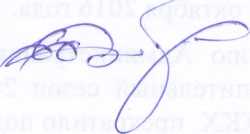 А.А. Калинин